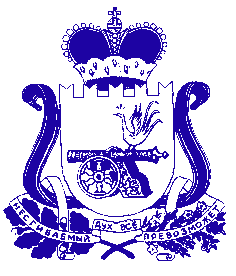 АДМИНИСТРАЦИЯБОГДАНОВСКОГО СЕЛЬСКОГО ПОСЕЛЕНИЯХОЛМ-ЖИРКОВСКОГО РАЙОНА СМОЛЕНСКОЙ ОБЛАСТИПОСТАНОВЛЕНИЕот 15.03.2018 года № 10с. Боголюбово 	Рассмотрев Протест Прокуратуры Холм-Жирковского района Смоленской области от 02.03.2018 года № 19-43-18, в соответствии с Федеральным законом от 02.05.2006 № 59-ФЗ (в редакции  Федерального закона от 27.11.2017 №355-ФЗ), Администрация Богдановского сельского поселения Холм-Жирковского района Смоленской области  	П О С Т А Н О В Л Я Е Т: 	1. Внести в Регламент Администрации Богдановского сельского поселения Холм-Жирковского района Смоленской области, утвержденный постановлением  Главы муниципального образования Богдановского сельского поселения Холм-Жирковского района Смоленской области от 07.02.2006 года  № 14  (в редакции постановлений  от 18.03.2011 г. № 19, от 19.03.2015 г. № 8, от 04.03.2016 г. № 7), следующие изменения: 	- в разделе 7: 	а) пункт 7.5. изложить в следующей редакции: «7.5. В случае если в письменном обращении не указаны фамилия гражданина, направившего обращение, или почтовый адрес, по которому должен быть отправлен ответ, ответ на обращение не дается.  Если в указанном обращении содержатся сведения о подготавливаемом, совершаемом или совершенном противоправном деянии, а так же о лице, его подготавливающем, совершающем или совершившем, обращение подлежит направлению в государственный орган в соответствии с его компетенцией.В случае если текст письменного обращения не позволяет определить суть предложения, заявления или жалобы, ответ на обращение не дается, и оно не подлежит направлению на рассмотрение в государственный орган, орган местного самоуправления или должностному лицу в соответствии с их компетенцией, о чем в течение семи дней со дня регистрации обращения сообщается гражданину, направившему обращение.В случае поступления в орган местного самоуправления или должностному лицу письменного обращения, содержащего вопрос, ответ на который размещен в соответствии с частью 4 статьи 10 Федерального закона от 02.05.2006 №59-ФЗ «О порядке рассмотрения обращений граждан» на официальном сайте данного органа местного самоуправления в информационно-телекоммуникационной сети "Интернет", гражданину, направившему обращение, в течение семи дней со дня регистрации обращения сообщается электронный адрес официального сайта в информационно-телекоммуникационной сети "Интернет", на котором размещен ответ на вопрос, поставленный в обращении, при этом обращение, содержащее обжалование судебного решения, не возвращается»;  б) пункт 7.6. изложить в следующей редакции:  	«7.6. Письменное обращение должно содержать наименование органа местного самоуправления, в который направляется письменное обращение, либо фамилию, имя, отчество соответствующего должностного лица, либо должность соответствующего лица, а также свои фамилию, имя, отчество (последнее - при наличии), почтовый адрес, по которому должны быть направлены ответ, уведомление о переадресации обращения, излагает суть предложения, заявления или жалобы, ставит личную подпись и дату.В случае необходимости в подтверждение своих доводов гражданин прилагает к письменному обращению документы и материалы либо их копии.Обращение, поступившее орган местного самоуправления или должностному лицу в форме электронного документа, подлежит рассмотрению в порядке, установленном настоящим Федеральным законом. В обращении гражданин в обязательном порядке указывает свои фамилию, имя, отчество (последнее - при наличии), адрес электронной почты, по которому должны быть направлены ответ, уведомление о переадресации обращения. Гражданин вправе приложить к такому обращению необходимые документы и материалы в электронной форме».в) дополнить пунктом 7.11. следующего содержания: «7.11. Ответ на обращение направляется в форме электронного документа по адресу электронной почты, указанному в обращении, поступившем в орган местного самоуправления или должностному лицу в форме электронного документа, и в письменной форме по почтовому адресу, указанному в обращении, поступившем в орган местного самоуправления или должностному лицу в письменной форме. Кроме того, на поступившее в орган местного самоуправления или должностному лицу обращение, содержащее предложение, заявление или жалобу, которые затрагивают интересы неопределенного круга лиц, в частности на обращение, в котором обжалуется судебное решение, вынесенное в отношении неопределенного круга лиц, ответ, в том числе с разъяснением порядка обжалования судебного решения, может быть размещен с соблюдением требований части 2 статьи 6 Федерального закона от 02.05.2006 №59-ФЗ «О порядке рассмотрения обращений граждан»  на официальном сайте данного органа местного самоуправления в информационно-телекоммуникационной сети "Интернет"». 	2. Настоящее постановление вступает в силу после дня официального обнародования.Глава муниципального образованияБогдановского сельского поселенияХолм-Жирковского районаСмоленской области                                                                        А.Ф. ИвановО внесении изменений в Регламент Администрации Богдановского сельского поселения Холм-Жирковского района Смоленской области, утвержденный постановлением Главы муниципального образования Богдановского сельского поселения Холм-Жирковского района Смоленской области от 07.02.2006 года № 14